REPORTE DE ACTIVIDADES DE GESTIÓN SOCIAL
ATENCIÓN A POBLACIÓN VULNERABLE NOVIEMBRE DE 2021A continuación, se presentan las acciones realizadas por la Oficina de Gestión Social de la Empresa de Renovación y Desarrollo Urbano de Bogotá, desde el componente de Gestión Interinstitucional, para la atención de la población identificada en las zonas de intervención.Dichas acciones son el resultado de la articulación interinstitucional e intersectorial con entidades de nivel Distrital, Nacional, público y privado que, de acuerdo a su misionalidad les corresponde atender las necesidades y solicitudes presentadas por la población en cada territorio. Las actividades se presentan en la siguiente tabla:Elaboró:Luz Nancy Castro Q.Oficina de Gestión Social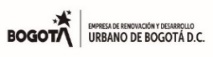 OFICINA DE GESTION SOCIAL - ERU
REGISTRO ACCIONES GESTION INTERINSTITUCIONAL
NOVIEMBRE 2021OFICINA DE GESTION SOCIAL - ERU
REGISTRO ACCIONES GESTION INTERINSTITUCIONAL
NOVIEMBRE 2021OFICINA DE GESTION SOCIAL - ERU
REGISTRO ACCIONES GESTION INTERINSTITUCIONAL
NOVIEMBRE 2021FECHAACTIVIDADBENEFICIARIOSENTIDAD02, 09, 16, 22 y 30.11.2021Reuniones de articulación interinstitucional Mesa Situacional Salud COVID 19, Localidad de SantafeComunidad San BernardoAlcaldía Local Santafe, Sec. Salud - Subred Centro Oriente, Sec. Distrital de Integración Social - Subdirección Local de Santafe,  IDIPRON, IPES, IDPYBA, ERU,MEBOG05, 12, 19 y 26.11.2021Reuniones de articulación interinstitucional Mesa Situacional Salud COVID 19, Localidad de BosaComunidad Brisas del Tintal, El Edén, El PorvenirAlcaldía Local Bosa, Sec. Salud - Subred Occidente, Sec. Distrital de Integración Social - Subdirección Local de Bosa,  IDIPRON, IPES, IDPYBA, ERU, MEBOG08.22 y 29 11.2021Reuniones de articulación interinstitucional Mesa Situacional Salud COVID 19, Localidad de MártiresComunidad Voto Nacional - BronxAlcaldía Local Mártires Sec. Salud - Subred Centro Oriente, Sec. Distrital de Integración Social - Subdirección Local de Mártires,  IDIPRON, IPES, IDPYBA, ERU,MEBOG07 y 22.11.2021Articulación interinstitucional, reuniones con comunidad, mesas de trabajo interinstitucional y actividades de inscripción a procesos de empleabilidad, emprendimiento y negocios, con la participación de residentes en el Conjunto Mixto Plaza de La HojaVíctimas de La ViolenciaOficina de Gestión Social - ERU, Representantes Laboratorio de Convivencia, Administración del Conjunto, SDDE, SENA, SDHT, Alcaldía Local de Puente Aranda, Secretaría de Seguridad y Convivencia12.11.2021Reunión con entidades para la definición deL Plan de Acción en torno a las acciones necesarias para atender las problemáticas existentes en el barrio San BernardoComunidad barrio San BernardoAlcaldía Local Santafe, JAC barrio San Bernardo, Sec. Salud - Subred Centro Oriente, Sec. Distrital de Integración Social - Subdirección Local de Santafe, IDPYBA, ERU,MEBOG, UAESP, Sec. Seguridad y Convivencia, Sec. De Gobierno, Sec. de Ambiente, Sec. Movilidad, Sec.Mujer09.11.19 y 22.11.2021Visita en terreno, remisión a entidades para la atención de adultos mayores residentes en el predio SB23-48 del Proy. San Bernardo Tercer Milenio3 adultos mayoresSec. Distrital de Integración Social - Subdirección local de Santafe, Secretaría de Salud- Subred Centro Oriente, Secretaría Distrital de Hábitat17.11.2021Participación en la Mesa Local para la atención del fenómeno de Habitabilidad en calle de la localidad de Santafé con el fin de coordinarlas acciones de abordaje y atención a la población ubicada en el barrio San BernardoHabitantes de calleAlcaldía Local Santafe, Sec. Salud - Subred Centro Oriente, Sec. Distrital de Integración Social - Subdirección Local de Santafe, IDPYBA, ERU,MEBOG, Sec. Seguridad y Convivencia, Sec. De Gobierno23 y 29.11.2021Gestión interinstitucionall, reuniones previas y acompañamiento social durante las diligencias policivas programadas en los predios SB23-48 y SB36-08, del proyecto San Bernardo Tercer MilenioResidentes en prediosAlcaldía Local Santafe, Sec. Salud - Subred Centro Oriente, Sec. Distrital de Integración Social - Subdirección Local de Santafe, IDPYBA, ERU,MEBOG, Sec. Seguridad y Convivencia, Sec. De Gobierno24.11.2021Jornada interinstitucional para el abordaje y retiro de la población habitante de calle y carreteros ubicados en los cambuches de la plazoleta Calle 6 con Cra 10Habitantes de calle y carreterosAlcaldía Local Santafe, Sec. Salud - Subred Centro Oriente, Sec. Distrital de Integración Social - Subdirección Local de Santafe,  IDIPRON, IDPYBA, ERU,MEBOG30.11.2021Feria servicios para la oferta y acceso de la comunidad del barrio San Bernardo a los programas ofertados por la entidades DistritalesComunidad San BernardoAlcaldía Local Santafe, Sec. Salud - Subred Centro Oriente, Sec. Distrital de Integración Social - Subdirección Local de Santafe,  IDIPRON, IPES, IDPYBA, ERU,MEBOG